Delta Hospital Auxiliary Office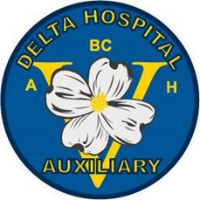 5800 Mountain View BlvdDelta, BC   V4K 3V6Dh.auxiliary@dhas.ca       604-946-1121 Loc 783212_____________________________________________________________________________________STUDENT BURSARYINTRODUCTIONDelta Hospital Auxiliary was begun in 1969, and is a major volunteer service provider and fund-raising organization supporting Delta Hospital.  In appreciation for the public support that we have received over the years the Auxiliary awards six student bursaries of $1,500.00 each.  Funds are awarded at the discretion of the Auxiliary Bursary Committee.ELIGIBILITY.Applicants must be involved in or entering the field of Health CareEach applicant must be a current Delta resident (for a period not less than two years).Successful candidate must furnish proof or registration from an approved institution to accounting@dhas.ca (and cc to bursaries@dhas.ca) by September 30.DOCUMENTATION REQUIREDProof of two years residency in DeltaPhotocopy of most recent academic recordsTwo recent letters of reference (prefer - school, employment, volunteering)Proof of validation for volunteer hoursPersonal letter detailing financial need for the Bursary, career area chosen, reason for pursuing this career and services made to this communityOptional:A head shot photo which we may use in our social media advertising.  SUBMISSIONPlease complete and submit the application form (page 2) with all documentation. Incomplete applications will not be considered.  Applications may be delivered to the Delta Hospital reception desk, or mailed to the Office.  Emailed submissions, but no faxes,  will be accepted.  If you use email, be sure you have a confirmation of receipt.CLOSING DATEMay 1 annually.  The successful applicant will be advised by June 15th.For more information please contact bursaries@dhas.ca, or call 604-946-1121 L 783212DELTA HOSPITAL AUXILIARY SOCIETYSTUDENT BURSARY                                                                          APPLICATION FORMTo:Bursary Committee, Delta Hospital Auxiliary Office, 5800 Mountain View Blvd., Delta.   V4K 3V6bursaries@dhas.caName: 	Address:City:								Postal Code:Home Phone:					Cell Phone:Email:Currently Attending: Planning to Attend:	Documents to be submitted (hard copies, or emailed pdf files):Proof of two years residency in DeltaPhotocopy of most recent academic recordsFirst recent letter of reference (prefer - school, employment, volunteering)Second recent letter of reference (prefer - school, employment, volunteering)Proof of validation for volunteer hours (50 per year preferred – if possible during Covid)Personal letter detailing financial need for the Bursary, career area chosen, reason for pursuing this career and services made to this community.Optional requirement - Headshot type photograph for publicity purposesApplicant’s SignatureDate of Application